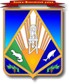 Уважаемы !Исполнитель:Муниципальное образованиеХанты-Мансийского автономного округа – ЮгрыХанты-Мансийский районУПРАВЛЕНИЕ ТЕХНИЧЕСКОГО ОБЕСПЕЧЕНИЯАДМИНИСТРАЦИИХАНТЫ-МАНСИЙСКОГО РАЙОНАул. Гагарина, 214, г. Ханты-Мансийск,Ханты-Мансийский автономный округ – Югра (Тюменская обл.), 628002Телефон: 38-85-45E-mail:uto@hmrn.ruКОМУ[Номер документа][Дата документа]РуководительДОКУМЕНТ ПОДПИСАН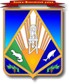 ЭЛЕКТРОННОЙ ПОДПИСЬЮСертификат  [Номер сертификата 1]Владелец [Владелец сертификата 1]Действителен с [ДатаС 1] по [ДатаПо 1]Д.Н. Воронцов